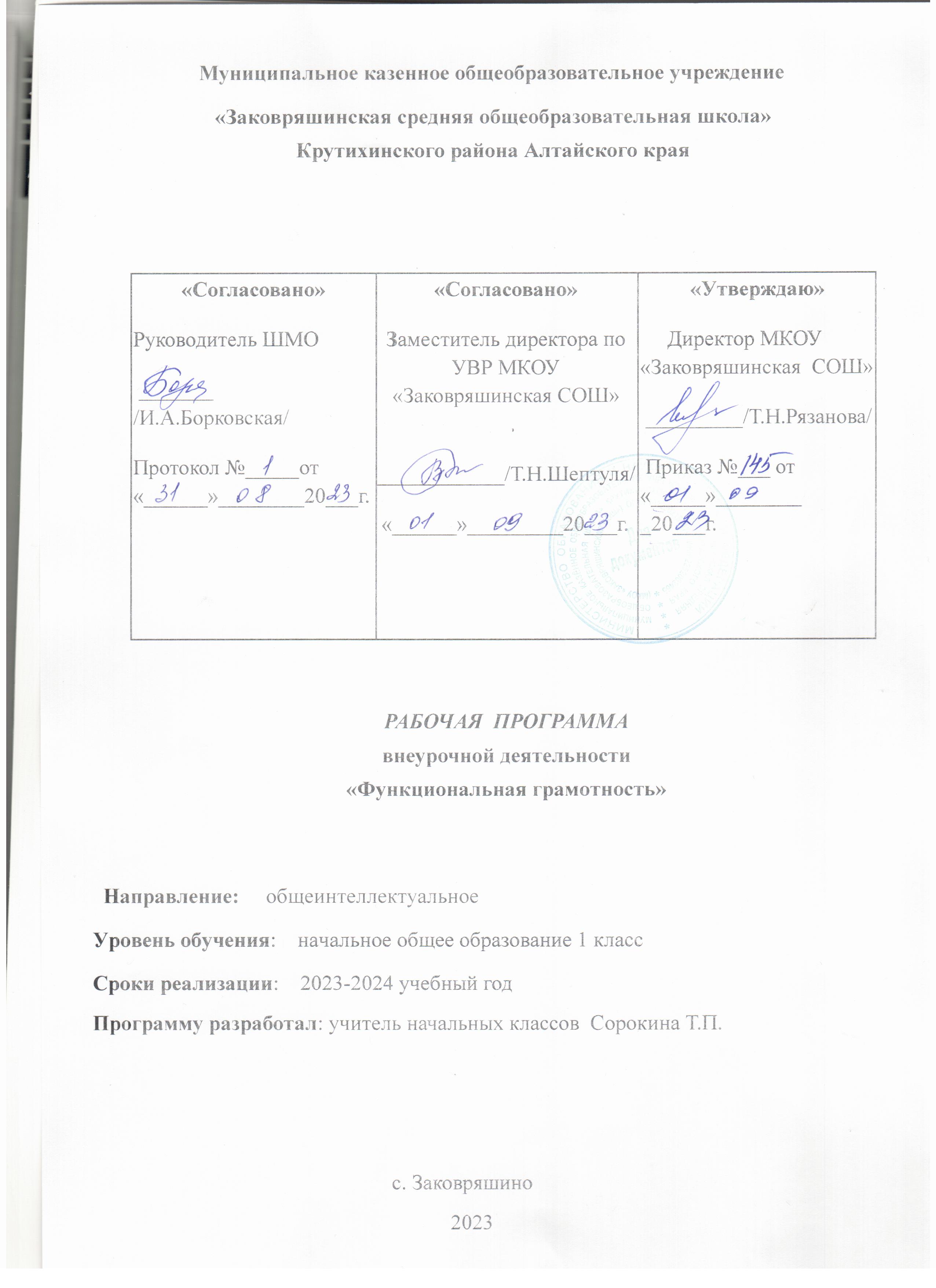 Пояснительная записка	Программа курса внеурочной деятельности «Функциональная грамотность» предназначена для обучающихся 1 класса.  Программа составлена в соответствии с требованиями ФГОС начального общего образования и с учетом авторской программы М.В.Буряк и С.А. Шейнина «Функциональная грамотность. 1 класс.»Цель: создание условий для развития функциональной грамотности.Программа разбита на четыре блока: «Математическая грамотность», «Читательская грамотность», «Естественно – научная грамотность», «Финансовая грамотность»Целью изучения блока «Читательская грамотность» является развитие способности учащихся к осмыслению письменных текстов и рефлексии на них, использования их содержания для достижения собственных целей. Развитие знаний и возможностей для активного участия в жизни общества. Оценивается не техника чтения и буквальное понимание текста, а понимание и рефлексия на текст, использование прочитанного для осуществления жизненных целей.Целью изучения блока «Математическая грамотность» является формирование у обучающихся способности определять и понимать роль математики в мире, в котором они живут, высказывать хорошо обоснованные математические суждения и использовать математику так, чтобы удовлетворять в настоящем и будущем потребности, присущие созидательному, заинтересованному и мыслящему гражданину.Целью изучения блока «Финансовая грамотность» является развитие экономического образа мышления, воспитание ответственности и нравственного поведения в области экономических отношений в семье, формирование опыта применения полученных знаний и умений для решения элементарных вопросов в области экономики семьи.Целью изучения блока  «Естественно – научная грамотность» является формирование у обучающихся способности использовать естественно-научные знания для выделения в реальных ситуациях проблем, которые могут быть исследованы и решены с помощью научных методов, получения выводов, основанных на наблюдениях и экспериментах. Эти выводы необходимы для понимания окружающего мира и тех изменений, которые вносит в него деятельность человека, а также для принятия соответствующих решений.Прогнозируемый результат: программа обеспечивает достижение первоклассниками следующих личностных, метапредметных результатов. Личностные результаты изучения курса: - осознавать себя как члена семьи, общества и государства: участие в обсуждении финансовых проблем семьи, принятие решений о семейном бюджете;-овладевать начальными навыками адаптации в мире финансовых отношений6 сопоставление доходов и расходов, простые вычисления в области семейных финансов;- осознавать личную ответственность за свои поступки;- уметь сотрудничать со взрослыми и сверстниками в разных игровых и реальных ситуациях.Метапредметные  результаты изучения курса: Регулятивные:-проявлять познавательную и творческую инициативу;- принимать и сохранять учебную цель и задачу;- планировать ее реализацию, в том числе во внутреннем плане;- контролировать и оценивать свои действия, вносить свои коррективы в их выполнение;- уметь отличать правильно выполненное задание от неверного;- оценивать правильность выполнения действий: самооценка и взаимооценка.Познавательные:- осваивать способы решения проблем творческого и поискового характера: работа над проектами и исследования;- использовать различные способы поиска, сбора, обработки, анализа и представления информации;- овладевать логическими действиями сравнения, обобщения, классификации, установления аналогий и причинно- следственных связей, построения рассуждений, отнесения к известным понятиям;- использовать знаково-символические средства, в том числе моделирование;- ориентироваться в своей системе знаний: отличать новое от уже знакомого;- делать предварительный отбор источников информации: ориентироваться в потоке информации;- добывать новые знания: находить ответы на вопросы, используя учебные пособия, свой жизненный опыт и информацию, полученную от окружающих;- перерабатывать полученную информацию: сравнивать и группировать объекты;- преобразовывать информацию из одной формы в другую.Коммуникативные:- адекватно передавать информацию, выражать свои мысли в соответствии с поставленными задачами и отображать предметное содержание и условия деятельности в речи;- доносить свою позицию до других: оформлять  свою мысль в устной и письменной речи(на уровне одного предложения или небольшого текста);- слушать и понимать речь других;- совместно договариваться о правилах работы в группе;- учиться выполнять различные роли в группеПредметные результаты изучения блока «Читательская грамотность»:- способность понимать, использовать, оценивать тексты, размышлять о них и заниматься чтением для того, чтобы достигать своих целей, расширять свои знания и возможности, участвовать в социальной жизни.Предметные результаты изучения блока «Математическая грамотность»:-  способность формулировать, применять и интерпретировать математику в разных контекстах;- способность проводить математические рассуждения;- способность использовать математические понятия, факты, чтобы описать, объяснить и предсказать явления;- способность понимать роль математики в мире, высказывать обоснованные суждения и принимать решения, которые необходимы конструктивному, активному и размышляющему человеку.Предметные результаты изучения блока «Читательская грамотность»:- понимание и правильное использование экономических терминов;- представление о роли денег в семье и обществе;- умение характеризовать виды и функции денег;- знание источников доходов и направлений расходов семьи;- умение рассчитывать доходы и расходы и сопоставлять простой семейный бюджет;-определение элементарных проблем в области семейных финансов и путей их решения;-проведение элементарных финансовых расчётов. Предметные результаты изучения блока «Естественно-научная грамотность»:- способность осваивать и использовать естественно-научные знания для распознания и постановки вопросов, для освоения новых знаний, для объяснения естественно-научных явлений и формулирования основанных на научных доказательствах выводов;-способность понимать основные особенности естествознания как формы человеческого познания.Тематическое планированиеКалендарно-тематическое планированиеРаздел (модуль)/темаКол-во часовФорма проведения занятийЭлектронные (цифровые) образовательные ресурсы1Блок «Читательская грамотность»«Лис и мышонок» Виталий Бианки«Мороз и заяц» русская народная сказка«Живые грибы» Владимир Сутеев«Петушок и солнышко»   Геннадий Цыферов«Урок дружбы» Михаил Пляцковский«Лев и заяц» грузинская сказка«Как лиса училась летать» русская народная сказка«Четыре брата» Евгений ПермякПутешествие по стране сказок9 часов.Практическое занятие с игровыми элементамиВикторинаИграПутешествиеhttps://profcentr.ggtu.ru/index.php/11-materialy/43-bank-zadanij-pisa
2Блок «Математическая грамотность»Про курочку Рябу, золотые и простые яйца.Про козу, козлят и капусты.Про петушка и жерновцыКак петушок и курочка делили бобовые зёрнышки.Про наливные яблочки.Про Машу и трёх медведей.Про старика, старуху, волка и лисичку.Про медведя, лису и мишкин мёд.Математическая викторина9 часовПрактическое занятие с игровыми элементамиВикторинаИграПутешествиеhttps://ru.docs.wps.com/view/l/sIIKq5OkfkqHliQYhttp://skiv.instrao.ru/bank-zadaniy/3Блок «Финансовая грамотность»За покупками.Находчивый Колобок.День рождения Мухи-Цокотухи.Буратино и карманные деньги.Кот Василий продаёт молоко.Лесной банк.Как мужик и медведь прибыль делили.Как мужик золото менял.Ролевая игра «Чёрная пятница»9 часовПрактическое занятие с игровыми элементамиВикторинаИграПутешествиеhttps://fipi.ru/otkrytyy-bank-zadaniy-dlya-otsenki-yestestvennonauchnoy-gramotnosti4Блок «Естественно-научная грамотность»Как Иванушка хотел попить водицы.Пятачок, Винни-Пух и воздушный шарик.Про репку и другие корнеплоды.Плывёт, плывёт кораблик.Про Снегурочку и превращения воды.Как делили апельсин.6 часовПрактическое занятие с игровыми элементамиВикторинаИграПутешествиеhttps://resh.edu.ru/subject/4/№ПланируемаядатаДата фактическаяТемаВид деятельностиКол-во часов01.09.202201.09.2022«Лис и мышонок» Виталий Бианки- определять жанр произведения;                                                           - называть героев сказки;                                                                                - дополнять предложения, пользуясь информацией из текста;- давать характеристику героям;                                                             - определять последовательность событий и рассказывать сказку;- составлять из частей пословицы и определять их соответствие произведению;                                                                                          - различать научно-познавательный текст и художественный;- определять, чему учит сказка.108.09.202208.09.2022«Мороз и заяц» русская народная сказка- определять национальную принадлежность сказки по информации в заголовке сказки;                                                                                   - отвечать на вопросы по содержанию сказки без опоры на текст;- давать характеристику героям;                                                                         - делить текст на части в соответствии с предложенным планом;- объяснять значение устойчивых выражений (фразеологизмов);- устанавливать истинность и ложность высказываний;- подбирать из текста слова на заданную тему;                                            - определять, чему нужно учиться у героев сказки;                              - строить связное речевое высказывание в соответствии с учебной задачей.115.09.202215.09.2022«Живые грибы» Владимир Сутеев- давать характеристику героям;                                                             - дополнять предложения, пользуясь информацией из текста;- определять последовательность событий и рассказывать сказку;- составлять вопросы по содержанию сказки;                                         - на основе научно-познавательного текста выбирать верные высказывания.122.09.202222.09.2022«Петушок и солнышко»    Геннадий Цыферов.- определять вид сказки;                                                                                   - назвать героев сказки, находить среди них главного героя;- определять принадлежность реплик персонажей сказки (без опоры на текст);                                                                                                              - определять последовательность событий сказки;                               - объяснять смысл пословиц, соотносить пословицы с прочитанной сказкой;                                                                                                      - находить необходимую информацию в тексте;                                               - определять, чему учит сказка129.09.202229.09.2022«Урок дружбы» Михаил Пляцковский- определять жанр произведения;                                                           - называть героев сказки;                                                                                 - определять по рисунку содержание отрывка из текста;                           - отвечать на вопросы по содержанию сказки;                                               - фантазировать и придумывать продолжение сказки.106.10.202206.10.2022«Лев и заяц» грузинская сказка- определять жанр произведения;                                                           - называть героев сказки;                                                                                   - выбрать изображение, подходящее для иллюстрации героя сказки; - давать характеристику персонажам сказки;                                                   - отвечать на вопросы по содержанию сказки;                                                - строить связное речевое устное или письменное высказывание в соответствии с учебной задачей;                                                            - объяснять смысл пословиц, соотносить пословицы с прочитанной сказкой.113.10.202213.10.2022«Как лиса училась летать» русская народная сказка- давать характеристики героям;                                                                       - определять по рисунку содержание отрывка из текста;                              - соединять части предложений;                                                                      - задавать вопросы к тексту сказки; объяснять главную мысль сказки;                                                                                                                - дополнять отзыв на прочитанное произведение.120.10.202220.10.2022«Четыре брата» Евгений Пермяк- определять жанр произведения;                                                           - называть героев сказки;                                                                                     - находить в тексте образные сравнения;                                                           - отвечать на вопросы по содержанию сказки;                                                  - рассказать, что понравилось/не понравилось в сказке и почему;     - объяснять смысл пословиц, соотносить пословицы с прочитанной сказкой.127.10.202227.10.2022Путешествие по стране сказок- называть героев сказки;                                                                                     - находить в тексте образные сравнения;                                                           - отвечать на вопросы по содержанию сказки; - дополнять отзыв на прочитанное произведение110.11.2022Про курочку Рябу, золотые и простые яйца.- определять количество предметов при счёте;                                       - составлять и решать выражения с ответом 5;                                                               - решать задачи на уменьшение числа на несколько единиц;                         - соединять с помощью линейки точки и называть многоугольники; - решать задачу в два действия.117.11.2022Про козу, козлят и капусты.- определять количество предметов при счёте;                                                - образовывать число 8;                                                                                 - решать задачу в два действия;                                                                             - составлять и решать выражения с ответом 9;                                                    - находить остаток числа;                                                                                       - соединять с помощью линейки точки и называть геометрическую фигуру – ломаную.124.11.2022Про петушка и жерновцы- раскладывать число 9 на два слагаемых;                                                       - отвечать на вопросы на основе условия задачи;                                              - анализировать данные и отвечать на вопросы;                                            - анализировать данные в таблице и отвечать на вопросы;- работать в группе.101.12.2022Как петушок и курочка делили бобовые зёрнышки.- раскладывать число 10 на два слагаемых, когда одно из слагаемых больше другого;                                                                                                      - раскладывать число 10 на два слагаемых, когда слагаемые равны; - раскладывать число 10 на три слагаемых;                                                        - раскладывать число 10 на три чётных слагаемых.108.12.2022Про наливные яблочки.- преобразовывать текстовую информацию в табличную форму;        - находить недостающие данные при решении задач;                                 - складывать одинаковые слагаемые в пределах 10;                                         - выражать большие единицы измерения в более мелких и наоборот;                                                                                                               - определять истинность/ложность высказываний115.12.2022Про Машу и трёх медведей.- раскладывать числа 9. 10, 11 на три слагаемых;                                              - решать задачи на нахождение суммы;                                                              - овладеть практическими навыками деления числа на части на наглядно-образной основе;                                                                                    - читать таблицы, дополнять недостающие в таблице данные;                      - устанавливать закономерность122.12.2022Про старика, старуху, волка и лисичку.- раскладывать число 12 на несколько слагаемых;                                             - решать задачи на нахождение части числа;                                                    - читать таблицы;                                                                                                        - заполнять недостающие данные в таблице по самостоятельно выполненным подсчётам;                                                                                      - практически работать с круговыми диаграммами, сравнивать сектора круговой диаграммы;                                                                              - сравнивать числовые выражения, составленные по рисункам;                 - находить прямоугольники на рисунке.112.01.2023Про медведя, лису и мишкин мёд.- решать задачи на нахождение суммы, на увеличение числа на несколько единиц;                                                                                          - читать таблицы;                                                                                                        - заполнять недостающие данные в таблице по самостоятельно выполненным подсчётам;                                                                                     - раскладывать числа первого и второго десятка на несколько слагаемых;                                                                                                      - читать простейшие чертежи.119.01.2023Математическая викторинапрактически работать с круговыми диаграммами, сравнивать сектора круговой диаграммы. - анализировать данные и отвечать на вопросы;                                            - анализировать данные в таблице и отвечать на вопросы;                      - работать126.01.2023За покупками.- наблюдать над понятиями: цена, товар, спрос;                                            - анализировать информацию и объяснить, как формируется стоимость товара, почему один и тот же товар может быть дешевле или дороже;                                                                                                           - рассуждать об умении экономно тратить деньги.- работать в группе.102.02.2023Находчивый Колобок.- наблюдать над понятиями: товар и услуга;                                                - определять необходимые продукты и их цены;                                              - строить речевое высказывание в соответствии с поставленной задачей;109.02.2023День рождения Мухи-Цокотухи.- наблюдать над различием цены и стоимости;                                                   - определять, какой товар можно купить на имеющиеся деньги;                - определять стоимость покупки;                                                                        - анализировать информацию и делать соответствующие выводы;             - объяснять смысл пословиц.116.20.2023Буратино и карманные деньги.- наблюдать над понятиями: карманные деньги, необходимая покупка, желаемая покупка;                                                                              - выбирать подарки для друзей на основе предложенных цен;  - анализировать информацию и делать соответствующие выводы;          - рассуждать о правильности принятого решения.102.03.2023Кот Василий продаёт молоко.- наблюдать над понятием «реклама»;                                                                 - строить речевое высказывание в соответствии с поставленной задачей;                                                                                                                 - анализировать представленную информацию и выбирать надпись для магазина;                                                                                                       - делать выбор на основе предложенной информации;                                          - называть различные виды рекламы.109.03.2023Лесной банк.- наблюдать над понятием «банк»;                                                                      - объяснить значение понятий на доступном для первоклассника уровне;                                                                                                                 - анализировать информацию, представленную в текстовом виде, и на её основе делать соответствующие выводы;                                                 - строить речевое высказывание в соответствии с учебной задачей.116.03.2023Как мужик и медведь прибыль делили.- наблюдать над понятием «сделка»;                                                                  - объяснять, что такое доход, затраты и как получать прибыль;                  - понимать, почему оптом можно купить дешевле;                                           - выбрать товар для покупки на определённую сумму;                                        - строить речевое высказывание в соответствии с учебной задачей.123.03.2023Как мужик золото менял.- различать платную и бесплатную услугу;                                                  - наблюдать над понятие «равноценный обмен»;                                                   - объяснять, что такое бартер;                                                                          - формулировать правила обмена;                                                                   - строить речевое высказывание в соответствии с учебной задачей.106.04.2023Ролевая игра «Чёрная пятница»понимать, почему оптом можно купить дешевле;                                           - выбрать товар для покупки на определённую сумму;                                        - строить речевое высказывание в соответствии с учебной задачей.113.04.2023Как Иванушка хотел попить водицы.- наблюдать за свойством воды – прозрачность;                                          - определять с помощью вкусовых анализаторов, в каком стакане вода с сахаром;                                                                                                     - определять, как уровень воды в стакане влияет на высоту звука;           - объяснять, как плотность воды влияет на способность яйца плавать;                                                                                                                 - использовать простейший фильтр для проверки чистоты воды;              - определять, как влияет вода на движение листа бумаги по гладкой поверхности;                                                                                                          - делать самостоятельные умозаключения по результатам опытов.120.04.2023Пятачок, Винни-Пух и воздушный шарик.- доказать, что внутри шарика находиться воздух, который легче воды;                                                                                                                         - показать, что шарик можно наполнять водой;                                                    - объяснить, как можно надуть шарик с помощью лимонного сока и соды;                                                                                                                       - рассказать о свойствах шарике плавать на поверхности воды;                        - объяснить, почему шарик не тонет в воде;                                                           - делать самостоятельные умозаключения по результатам опытов.127.04.2023Про репку и другие корнеплоды.- описывать и характеризовать овощи-корнеплоды, называть их существенные признаки, описывать особенности внешнего вида;             - осуществлять поиск необходимой информации из рассказа учителя, из собственного жизненного опыта;                                                  - контролировать свою деятельность по ходу выполнения задания.104.05.2023Плывёт, плывёт кораблик..- определять плавучесть металлических предметов;                                         - объяснять, плавучесть предметов зависит от формы;                                        - понимать, что внутри плавучих предметов находиться воздух;                 - объяснять, почему случаются кораблекрушения;- объяснять, что такое ватерлиния;                                                                   - определять направление ветра1111.05.2023Про Снегурочку и превращения воды.- объяснять, что такое снег и лёд;                                                                      - объяснять, почему в морозный день снег под ногами скрепит; - наблюдать за переходом воды из одного состояние в другое;-  наблюдать над формой и строением снежинок;                                                - составлять кластер;                                                                                              - проводить несложные опыты со снегом и льдом и объяснять полученные результаты опытов;                                                                             - высказывать предложения и гипотезы о причинах наблюдаемых явлений.118.05.2023Как делили апельсин.- объяснять, почему лопается надутый воздушный шарик при воздействии на него сока из цедры апельсина;                                                 - объяснять, почему не тонет кожура апельсина;                                               - объяснять, как узнать количество долек в неочищенном апельсине;                                                                                                                 - определять в каком из апельсинов больше сока;                                         - познакомиться с правилами выращивания цитрусовых из косточек;                                                                                                                    - проводить несложные опыты и объяснять полученные результаты1ИтогоИтогоИтогоИтогоИтого33 часа